Progetto Formativo Individuale classe 1° - 2° - 3°(PFI secondo il D.lgs. 61/2017)Sezione IDati relativi alla scuola.Istituto: Professionale di Stato “Primo Levi” Sede: Piazzale Sicilia, 5 – 43121 ParmaClasse: ________________      Tutor: ________________________________________Sezione IIDati relativi all’alunnoSezione IIIBilancio delle competenze.Competenze formali certificate al termine del 1° ciclo. Competenze acquisite e certificate riferite ad altri percorsi formativi/scolastici (serale, classi terze e successive).Titolo di studio conseguito (indicare anno scolastico): ___________________________________Precedenti esperienze di alternanza/ apprendistato______________________________________Attività particolarmente significative(certificate):_________________________________________ Carenze formative in ingresso:______________________________________________________Crediti formativi:_________________________________________________________________Certificato di qualifica professionale:__ ⬜CONSEGUITO _________⬜NON CONSEGUITO______Competenze non formali (documentate da aggiornare fino alla classe terza).Competenze informali da aggiornare fino alla classe terza).Area del sé (da compilare al momento della prima iscrizione)Nei seguenti elenchi crocetta tre difetti e tre pregi che ti rappresentanoCome ti sei trovato alle scuole medie?⬜ Bene                                                                 ⬜ Bene con i compagni, male con i docenti   ⬜ Male					                  ⬜ Male con i compagni, bene con i docentiCome hai conosciuto l’IPSIA P. Levi?⬜ Consigliata dai docenti della scuola frequentata precedentemente⬜ Consigliata dai genitori                    ⬜ Consigliata da amici                 ⬜ Web                    ⬜ Altro A quale settore sei interessato?Operatore Meccanici (Manutenzione ed assistenza tecnica)Operatore impianti termoidraulici (Manutenzione ed assistenza tecnica)Operatore meccatronico dell’autoriparazione (Manutenzione ed assistenza tecnica)Operatore impianti elettrici e solari fotovoltaici (Manutenzione ed assistenza tecnica)Operatore per gli impianti chimici/Chimica-biologia (Industria e artigianato per il made in Italy)Operatore dell’abbigliamento (Industria e artigianato per il made in Italy)Mi piacerebbe lavorare…⬜ a contatto con delle persone                               ⬜ all’aria aperta                       ⬜ da solo           ⬜ in un laboratorio a contatto col pubblico              ⬜ dove posso stare al chiuso⬜ in un posto che mi permetta di aiutare gli altri     ⬜ per una mia azienda           ⬜ dove si viaggia⬜ dove posso fare carriera                                      ⬜ come dipendente                ⬜ dove si guadagna molto⬜ dove non ci si sporca                                           ⬜ senza troppa fatica (fisica)  ⬜ dove si viaggia⬜ in un ruolo dove è necessario aggiornarsi           ⬜ dove si deve riflettere e produrre delle idee⬜ dove non lavoro nel week end e durante i periodi di vacanza               ⬜ dove esprimere la mia manualitàCome mi vedo a scuola (M= Molto; A= Abbastanza; P= Poco).Nel comportamento in classeNella partecipazione alle attivitàNella collaborazioneNell’impegnoBilancio Personale Iniziale (a cura del docente tutor al __/12/20__) classe primaBilancio Iniziale delle Competenze (a cura del docente tutor al ___/12/20__) classe primaCurriculum e personalizzazioni – Esito della rilevazione ProgettazioneParte comune: percorso didattico scuola/classe (vedi allegati)A1. ATTIVITÀ AGGIUNTIVE DI RECUPERO/POTENZIAMENTO CLASSE PRIMA PROGETTAZIONE (RECUPERO/POTENZIAMENTO).__________________________________________________________________________________________________________________________________________________________________ESITO DELLA RILEVAZIONE:*Esito GI=grav. Insuf., I= insuf., S= suf., D= discreto, B= buono, O= ottimo.N. ORE TOTALI : _________ Obiettivi di apprendimento della lingua italiana (per alunni stranieri) classe primaL’alunno ha frequentato il corso di Italiano L2 livello …………..attivo presso questo istituto con l’insegnante …………………………Durata del corso ore:………/….…….esito……………. 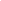 Obiettivi conseguiti / apprendimento (es.Invalsi, stage, Sicurezza D.Lgs 81/08, ecc)____________________________________________________________________________________________________________________________________________________________Recupero __________________________dal __________al___________  esito _____________Recupero conseguimento di qualifiche / diplomi o altre certificazioni (Ecdl, Pet, Delf, ecc..)______________________________________________________________________________Conseguimento di crediti per passaggio ad altri indirizzi____________________________________________________________________________________________________________________________________________________________UdA di riferimento e valutazione (trimestre) Titolo ………….………….……………………. periodo ………………………..….esito……..……….Discipline coinvolte………………………………………….UdA di riferimento e valutazione (pentamestre)Titolo ………….………….……………………. periodo ………………………..….esito……..……….Discipline coinvolte………………………………………….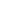 B1. ATTIVITA’ E PROGETTI PROPOSTI ALL’ALLIEVO IN ORARIO CURRICULARE / EXTRA CURRICULARE PRIMA (anche IeFp, ecc)PROGETTAZIONE (RECUPERO/POTENZIAMENTO).____________________________________________________________________________________________________________________________________________________________________________________________________________________________________________________________________________________________________________________________________ESITO DELLA RILEVAZIONE:*Esito PO=positivo, PA= parziale.N. ORE TOTALI : _________ D. STRUMENTI DIDATTICI PARTICOLARI PREVISTI (OBBLIGATORIO PER I BES)MONTE ORE TOTALE DI PERSONALIZZAZIONE:A.S. _______/_____	ORE _________/264Sezione VATTIVITA’ DI ORIENTAMENTO E RIORIENTAMENTOPERCORSO DI ORIENTAMENTO ORIENTATORE:  	⬜ INTERNO		⬜ ESTERNOAttività di orientamento svolte (possibilmente nel primo trimestre)Descrizione:N. ore _________ periodo di svolgimento______________________Indicazioni di contatto con studente e famiglia.Riportare in forma sintetica specificando le date e le modalità dei/del colloqui/o_________________________________________________________________________________ _________________________________________________________________________________Indicazioni di orientamento/riorientamento.Riportare in forma sintetica specificando le modalità di coinvolgimento della famiglia:_________________________________________________________________________________ _________________________________________________________________________________ALTRI PROGETTI SIGNIFICATIVI (Erasmus, lavori socialmente utili, etc)TUTOR SCOLASTICO :___________________________________________________________TUTOR AZIENDALE :____________________________________________________________Competenze da consolidare/valorizzare/sviluppare in PCTO:agire in modo autonomo e responsabile inserirsi in modo attivo e consapevole nella vita sociale e nel contesto produttivo riconoscendone le specificità, le opportunità, le regoleindividuare e utilizzare gli strumenti di comunicazione più appropriati.  orientare i propri comportamenti in base al rispetto delle norme vigenti imparare ad imparare: organizzare il proprio apprendimento Documentare le esperienze svoltevalutare in modo appropriato le situazioni problematichevalutare e certificare le competenze professionali acquisiteN. ORE __________ PERIODO DI SVOLGIMENTO: DAL ____/____/____ AL ____/____/____DESCRIZIONE:_____________________________________________________________________ ______________________________________________________________________________________________________________________________________________________________________________________________________________________________________________________Totale ore di personalizzazione classe ______: _______/264Verifiche periodiche previste: Secondo la programmazione dei CdC.Bilancio Finale delle Competenze (a cura del docente tutor al __/06/____) classe primaAggiornamento del P.F.I attraverso la rimodulazione delle U.D.A., se non raggiunte le competenze  richieste.____________________________________________________________________________________________________________________________________________________________________________________________________________________________________________________________________________________________________________________________________Bilancio Personale Iniziale (a cura del docente tutor al __/12/20__) classe secondaBilancio Iniziale delle Competenze (a cura del docente tutor al ___/12/20__) classe secondaSezione IVCurriculum e personalizzazioni – Esito della rilevazione ProgettazioneParte comune: percorso didattico scuola/classe (vedi allegati)A2. ATTIVITÀ AGGIUNTIVE DI RECUPERO/POTENZIAMENTO CLASSE SECONDA PROGETTAZIONE (RECUPERO/POTENZIAMENTO).__________________________________________________________________________________________________________________________________________________________________ESITO DELLA RILEVAZIONE:*Esito GI=grav. Insuf., I= insuf., S= suf., D= discreto, B= buono, O= ottimo.N. ORE TOTALI : _________ Obiettivi di apprendimento della lingua italiana (per alunni stranieri) classe secondaL’alunno ha frequentato il corso di Italiano L2 livello …………..attivo presso questo istituto con l’insegnante …………………………Durata del corso ore:………/….…….esito……………. 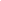 Obiettivi conseguiti / apprendimento (es.Invalsi, stage, Sicurezza D.Lgs 81/08, ecc)____________________________________________________________________________________________________________________________________________________________Recupero __________________________dal __________al___________  esito _____________Recupero conseguimento di qualifiche / diplomi o altre certificazioni (Ecdl, Pet, Delf, ecc..)______________________________________________________________________________Conseguimento di crediti per passaggio ad altri indirizzi____________________________________________________________________________________________________________________________________________________________UdA di riferimento e valutazione (trimestre) Titolo ………….………….……………………. periodo ………………………..….esito……..……….Discipline coinvolte………………………………………….UdA di riferimento e valutazione (pentamestre)Titolo ………….………….……………………. periodo ………………………..….esito……..……….Discipline coinvolte………………………………………….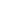 B1. ATTIVITA’ E PROGETTI PROPOSTI ALL’ALLIEVO IN ORARIO CURRICULARE / EXTRA CURRICULARE SECONDA (anche IeFp, ecc)PROGETTAZIONE (RECUPERO/POTENZIAMENTO).____________________________________________________________________________________________________________________________________________________________________________________________________________________________________________________________________________________________________________________________________ESITO DELLA RILEVAZIONE:*Esito PO=positivo, PA= parziale.N. ORE TOTALI : _________ D. STRUMENTI DIDATTICI PARTICOLARI PREVISTI (OBBLIGATORIO PER I BES)MONTE ORE TOTALE DI PERSONALIZZAZIONE:A.S. _______/_____	ORE _________/264Sezione VATTIVITA’ DI ORIENTAMENTO E RIORIENTAMENTOPERCORSO DI ORIENTAMENTO ORIENTATORE:  	⬜ INTERNO		⬜ ESTERNOAttività di orientamento svolte (possibilmente nel primo trimestre)Descrizione:N. ore _________ periodo di svolgimento______________________Indicazioni di contatto con studente e famiglia.Riportare in forma sintetica specificando le date e le modalità dei/del colloqui/o_________________________________________________________________________________ _________________________________________________________________________________Indicazioni di orientamento/riorientamento.Riportare in forma sintetica specificando le modalità di coinvolgimento della famiglia:_________________________________________________________________________________ _________________________________________________________________________________1    Percorsi per le Competenze Trasversali e per l’Orientamento classe seconda.TUTOR SCOLASTICO :___________________________________________________________TUTOR AZIENDALE :____________________________________________________________Competenze da consolidare/valorizzare/sviluppare in PCTO:agire in modo autonomo e responsabile inserirsi in modo attivo e consapevole nella vita sociale e nel contesto produttivo riconoscendone le specificità, le opportunità, le regoleindividuare e utilizzare gli strumenti di comunicazione più appropriati.  orientare i propri comportamenti in base al rispetto delle norme vigenti imparare ad imparare: organizzare il proprio apprendimento. Documentare le esperienze svoltevalutare in modo appropriato le situazioni problematichevalutare e certificare le competenze professionali acquisiteN. ORE __________ PERIODO DI SVOLGIMENTO: DAL ____/____/____ AL ____/____/____DESCRIZIONE:______________________________________________________________________ ___________________________________________________________________________________ ___________________________________________________________________________________ EVENTUALE APPRENDISTATOTUTOR AZIENDALE :____________________________________________________________Competenze da consolidare/valorizzare/sviluppare in PCTO:agire in modo autonomo e responsabile inserirsi in modo attivo e consapevole nella vita sociale e nel contesto produttivo riconoscendone le specificità, le opportunità, le regoleindividuare e utilizzare gli strumenti di comunicazione più appropriati.  orientare i propri comportamenti in base al rispetto delle norme vigenti imparare ad imparare: organizzare il proprio apprendimento Documentare le esperienze svoltevalutare in modo appropriato le situazioni problematichevalutare e certificare le competenze professionali acquisiteN. ORE __________ PERIODO DI SVOLGIMENTO: DAL ____/____/____ AL ____/____/____DESCRIZIONE:______________________________________________________________________ ___________________________________________________________________________________ _________________________________________________________________________________________________________________________________________________________________________________________________________________________________________________________ALTRI PROGETTI SIGNIFICATIVI (Erasmus, lavori socialmente utili, etc)TUTOR SCOLASTICO :___________________________________________________________TUTOR AZIENDALE :____________________________________________________________Competenze da consolidare/valorizzare/sviluppare in PCTO:agire in modo autonomo e responsabile inserirsi in modo attivo e consapevole nella vita sociale e nel contesto produttivo riconoscendone le specificità, le opportunità, le regoleindividuare e utilizzare gli strumenti di comunicazione più appropriati.  orientare i propri comportamenti in base al rispetto delle norme vigenti imparare ad imparare: organizzare il proprio apprendimento Documentare le esperienze svoltevalutare in modo appropriato le situazioni problematichevalutare e certificare le competenze professionali acquisiteN. ORE __________ PERIODO DI SVOLGIMENTO: DAL ____/____/____ AL ____/____/____DESCRIZIONE:_____________________________________________________________________ ______________________________________________________________________________________________________________________________________________________________________________________________________________________________________________________Totale ore di personalizzazione classe ______: _______/264Verifiche periodiche previste: Secondo la programmazione dei CdC.Bilancio Finale delle Competenze (a cura del docente tutor al __/06/____) classe secondaAggiornamento del P.F.I ____________________________________________________________________________________________________________________________________________________________________________________________________________________________________________________________________________________________________________________________________Bilancio Personale Iniziale (a cura del docente tutor al __/12/20__) classe terzaBilancio Iniziale delle Competenze (a cura del docente tutor al ___/12/20__) classe terzaObiettivi di apprendimento della lingua italiana (per alunni stranieri) classe terzaL’alunno ha frequentato il corso di Italiano L2 livello …………..attivo presso questo istituto con l’insegnante …………………………Durata del corso ore:………/….…….esito……………. 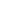 Obiettivi conseguiti / apprendimento (es.Invalsi, stage, Sicurezza D.Lgs 81/08, ecc)____________________________________________________________________________________________________________________________________________________________Recupero __________________________dal __________al___________  esito _____________Recupero conseguimento di qualifiche / diplomi o altre certificazioni (Ecdl, Pet, Delf, ecc..)______________________________________________________________________________Conseguimento di crediti per passaggio ad altri indirizzi____________________________________________________________________________________________________________________________________________________________UdA di riferimento e valutazione (trimestre) Titolo ………….………….……………………. periodo ………………………..….esito……..……….Discipline coinvolte………………………………………….UdA di riferimento e valutazione (pentamestre)Titolo ………….………….……………………. periodo ………………………..….esito……..……….Discipline coinvolte………………………………………….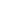 Sezione IVCurriculum e personalizzazioni – Esito della rilevazione ProgettazioneParte comune: percorso didattico scuola/classe (vedi allegati)A3. ATTIVITÀ AGGIUNTIVE DI RECUPERO/POTENZIAMENTO CLASSE TERZAPROGETTAZIONE (RECUPERO/POTENZIAMENTO).__________________________________________________________________________________________________________________________________________________________________ESITO DELLA RILEVAZIONE:*Esito GI=grav. Insuf., I= insuf., S= suf., D= discreto, B= buono, O= ottimo.N. ORE TOTALI : _________ B2. ATTIVITA’ E PROGETTI PROPOSTI ALL’ALLIEVO IN ORARIO CURRICULARE / EXTRA CURRICULARE TERZA(anche IeFp, ecc)PROGETTAZIONE (RECUPERO/POTENZIAMENTO).____________________________________________________________________________________________________________________________________________________________________________________________________________________________________________________________________________________________________________________________________ESITO DELLA RILEVAZIONE:N. ORE TOTALI : _________ D. STRUMENTI DIDATTICI PARTICOLARI PREVISTI (OBBLIGATORIO PER I BES)MONTE ORE TOTALE DI PERSONALIZZAZIONE:A.S. _______/_____	ORE _________/2642.2    Percorsi per le Competenze Trasversali e per l’Orientamento classe terza.TUTOR SCOLASTICO :___________________________________________________________TUTOR AZIENDALE :____________________________________________________________Competenze da consolidare/valorizzare/sviluppare in PCTO:agire in modo autonomo e responsabile inserirsi in modo attivo e consapevole nella vita sociale e nel contesto produttivo riconoscendone le specificità, le opportunità, le regoleindividuare e utilizzare gli strumenti di comunicazione più appropriati.  orientare i propri comportamenti in base al rispetto delle norme vigenti imparare ad imparare: organizzare il proprio apprendimento. Documentare le esperienze svoltevalutare in modo appropriato le situazioni problematichevalutare e certificare le competenze professionali acquisiteN. ORE __________ PERIODO DI SVOLGIMENTO: DAL ____/____/____ AL ____/____/____DESCRIZIONE:______________________________________________________________________ ___________________________________________________________________________________ ___________________________________________________________________________________ EVENTUALE APPRENDISTATOTUTOR AZIENDALE :____________________________________________________________Competenze da consolidare/valorizzare/sviluppare in PCTO:agire in modo autonomo e responsabile inserirsi in modo attivo e consapevole nella vita sociale e nel contesto produttivo riconoscendone le specificità, le opportunità, le regoleindividuare e utilizzare gli strumenti di comunicazione più appropriati.  orientare i propri comportamenti in base al rispetto delle norme vigenti imparare ad imparare: organizzare il proprio apprendimento Documentare le esperienze svoltevalutare in modo appropriato le situazioni problematichevalutare e certificare le competenze professionali acquisiteN. ORE __________ PERIODO DI SVOLGIMENTO: DAL ____/____/____ AL ____/____/____DESCRIZIONE:______________________________________________________________________ ___________________________________________________________________________________ _________________________________________________________________________________________________________________________________________________________________________________________________________________________________________________________ALTRI PROGETTI SIGNIFICATIVI (Erasmus, lavori socialmente utili, etc)TUTOR SCOLASTICO :___________________________________________________________TUTOR AZIENDALE :____________________________________________________________Competenze da consolidare/valorizzare/sviluppare in PCTO:agire in modo autonomo e responsabile inserirsi in modo attivo e consapevole nella vita sociale e nel contesto produttivo riconoscendone le specificità, le opportunità, le regoleindividuare e utilizzare gli strumenti di comunicazione più appropriati.  orientare i propri comportamenti in base al rispetto delle norme vigenti imparare ad imparare: organizzare il proprio apprendimento Documentare le esperienze svoltevalutare in modo appropriato le situazioni problematichevalutare e certificare le competenze professionali acquisiteN. ORE __________ PERIODO DI SVOLGIMENTO: DAL ____/____/____ AL ____/____/____DESCRIZIONE:_____________________________________________________________________ ______________________________________________________________________________________________________________________________________________________________________________________________________________________________________________________Totale ore di personalizzazione classe ______: _______/264Verifiche periodiche previste: Secondo la programmazione dei CdC.Il Tutor Scolastico classe terza                                                                 L’allievo              (Per il CDC)__________________________                                                ______________________Bilancio Finale delle Competenze (a cura del docente tutor al __/06/____) classe terzaAggiornamento del P.F.I ____________________________________________________________________________________________________________________________________________________________________________________________________________________________________________________________________________________________________________________________________Certificato di qualifica professionale:__ ⬜CONSEGUITO _________⬜NON CONSEGUITO______Data di Prima stesuraCod. Ateco:Classificazione NUP:Nome e cognomeData e luogo di nascitaPaese di nascitaCittadinanzaAnno di arrivo in Italia (solo alunni stranieri)Indirizzo residenza/domicilioTelef. 1  (genitore/i)Padre                                       MadreTelef. 2  (alunno)Scuola di provenienza (solo per i nuovi iscritti)Valutazione in uscitaEventuale ritardo scolasticoScuola Secondaria di 1° grado:____________________________                                                  ____________________________Scuola Secondaria di 2° grado:Istituto ________________________________ A.S. ____________Istituto ________________________________ A.S. ____________Eventuali esperienze di formazione/istruzione precedentiEnte:_______________________________________________Denominazione Corso:_________________________________Ore:____________________Anno: ______________________BES         ⬜ PRIMA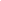                 ⬜ SECONDAclasse     ⬜ TERZA       ⬜ PEI⬜ PDP: DSA⬜ PDP: linguistico e/o socio-economicoNONRILEVATOINIZIALE/PARZIALEBASEINTERMEDIOAVANZATOComunicazione nella madrelingua o lingua di istruzioneComunicazione nelle lingue straniereCompetenza matematica e competenze di base in scienza e tecnologiaCompetenze digitaliImparare ad imparareCompetenze sociali e civicheSpirito d’iniziativaConsapevolezza ed espressione culturaleCompetenze Prove INVALSI ( secondaria I° grado)Competenze Prove INVALSI ( secondaria I° grado)Italiano(da 1 a 5: 1= livello minimo, 5= livello massimo)Matematica(da 1 a 5: 1= livello minimo, 5= livello massimo)IngleseIngleseAscolto⬜Pre A1 ⬜ A1        ⬜A2Lettura⬜Pre A1 ⬜ A1        ⬜A2UC1:UC2:UC3:UC4:⬜ SI             ⬜ NO⬜ SI             ⬜ NO⬜ SI             ⬜ NO⬜ SI             ⬜ NOVolontariato__________________________________________________________________________________________________________________________________________________________Corsi di istruzione artistica__________________________________________________________________________________________________________________________________________________________Corsi di istruzione musicale__________________________________________________________________________________________________________________________________________________________Attività sportiva__________________________________________________________________________________________________________________________________________________________Altro__________________________________________________________________________________________________________________________________________________________Soggiorno/lavoro all’estero__________________________________________________________________________________________________________________________________________________________Competenze informatiche__________________________________________________________________________________________________________________________________________________________Competenze in lingue differenti da quella ItalianaCompetenze in lingue differenti da quella Italiana__________________________________________________________________________________________________________________________________________________________Altro__________________________________________________________________________________________________________________________________________________________PregiPregiDifettiDifetti⬜ Attivo⬜ Attento⬜ Pigro⬜ Distratto⬜ Sicuro⬜ Simpatico⬜ Indeciso⬜ Antipatico⬜ Allegro⬜ Socievole⬜ Triste⬜ Riservato⬜ Riflessivo⬜ Disponibile⬜ Impulsivo⬜ Poco disponibile⬜ Responsabile⬜ Affidabile⬜ Poco responsabile⬜ VolubileSo prendermi cura dei miei oggetti e di quelli degli altriSo rispettare i compagni/docenti/collaboratori scolasticiSo mantenere un comportamento corretto durante le varie attivitàSo intervenire rispettando il mio turnoSo intervenire in modo pertinente all’argomentoSo prestare attenzione a ciò che avviene in classeSo eseguire il compito assegnatomiSo lavorare in gruppoSo informare i compagni sulle attività di classeSo rispettare il compito assegnatomi nel lavoro di gruppoSo ascoltare e rispettare le opinioni altruiSo esprimere la mia opinione senza imporla agli altriSvolgo regolarmente i compiti assegnati e nei tempi previstiSeguo regolarmente la correzione dei compitiSeguo regolarmente le lezioniRispetto le date delle prove orali e scritteFrequenzaAssiduaRegolareIrregolareDiscontinuaSporadicaNote:_________________________________________________________Rispetto delle regolePuntualeRegolareIrregolareDifficoltosoInesistentePartecipazione e interesse:Partecipazione attiva e collaborativaPartecipa con interesse Partecipazione discontinuaScarsa partecipazione Non partecipa/interesse nulloPartecipazione e interesse:Partecipazione attiva e collaborativaPartecipa con interesse Partecipazione discontinuaScarsa partecipazione Non partecipa/interesse nulloResponsabilità Puntuale e autonomo Abbastanza puntuale e autonomoPuntualità e autonomia saltuariaNessuna puntualità e autonomiaAtteggiamento nei confronti dei coetaneiMolto corretto e rispettosoCorrettoNon sempre correttoScorrettoPrevaricatorioAtteggiamento nei confronti dei coetaneiMolto corretto e rispettosoCorrettoNon sempre correttoScorrettoPrevaricatorioCollaborazione della famiglia Piena e costruttiva Generalmente presente ma non partecipativaSporadicaInesistenteAtteggiamento nei confronti degli adultiCostantemente rispettoso e collaborativoAbbastanza rispettoso e collaborativoGeneralmente rispettoso ma non collaborativoScorrettoAtteggiamento nei confronti degli adultiCostantemente rispettoso e collaborativoAbbastanza rispettoso e collaborativoGeneralmente rispettoso ma non collaborativoScorrettoAltre informazioni____________________________________________________________________________________________________________DescrittoreValutazioneValutazioneValutazioneValutazioneValutazioneValutazioneLivello di conoscenza della Lingua Italiana(per alunni stranieri)Mancata conoscenza lingua ItalianaA1–A2 (livello elementare)B1–B2 (livello intermedio)C1–C2 (livello Avanzato)Mancata conoscenza lingua ItalianaA1–A2 (livello elementare)B1–B2 (livello intermedio)C1–C2 (livello Avanzato)Mancata conoscenza lingua ItalianaA1–A2 (livello elementare)B1–B2 (livello intermedio)C1–C2 (livello Avanzato)Mancata conoscenza lingua ItalianaA1–A2 (livello elementare)B1–B2 (livello intermedio)C1–C2 (livello Avanzato)Mancata conoscenza lingua ItalianaA1–A2 (livello elementare)B1–B2 (livello intermedio)C1–C2 (livello Avanzato)Mancata conoscenza lingua ItalianaA1–A2 (livello elementare)B1–B2 (livello intermedio)C1–C2 (livello Avanzato)Sintesi delle competenzerilevate alla fine del trimestreistruzioni per la compilazione:Voto da 1 a 5 ParzialeVoto 6 BaseVoto da 7 a 8 IntermedioVoto da 9 a 10 AvanzatoAsseInsegnamentiParzialeBaseIntermedioAvanzatoSintesi delle competenzerilevate alla fine del trimestreistruzioni per la compilazione:Voto da 1 a 5 ParzialeVoto 6 BaseVoto da 7 a 8 IntermedioVoto da 9 a 10 AvanzatoLinguaggiItalianoSintesi delle competenzerilevate alla fine del trimestreistruzioni per la compilazione:Voto da 1 a 5 ParzialeVoto 6 BaseVoto da 7 a 8 IntermedioVoto da 9 a 10 AvanzatoLinguaggiIngleseSintesi delle competenzerilevate alla fine del trimestreistruzioni per la compilazione:Voto da 1 a 5 ParzialeVoto 6 BaseVoto da 7 a 8 IntermedioVoto da 9 a 10 AvanzatoStoricosocialeStoriaSintesi delle competenzerilevate alla fine del trimestreistruzioni per la compilazione:Voto da 1 a 5 ParzialeVoto 6 BaseVoto da 7 a 8 IntermedioVoto da 9 a 10 AvanzatoStoricosocialeGeografiaSintesi delle competenzerilevate alla fine del trimestreistruzioni per la compilazione:Voto da 1 a 5 ParzialeVoto 6 BaseVoto da 7 a 8 IntermedioVoto da 9 a 10 AvanzatoStoricosocialeDiritto e economiaSintesi delle competenzerilevate alla fine del trimestreistruzioni per la compilazione:Voto da 1 a 5 ParzialeVoto 6 BaseVoto da 7 a 8 IntermedioVoto da 9 a 10 AvanzatoStoricosocialeEd. CivicaSintesi delle competenzerilevate alla fine del trimestreistruzioni per la compilazione:Voto da 1 a 5 ParzialeVoto 6 BaseVoto da 7 a 8 IntermedioVoto da 9 a 10 AvanzatoMatematicoMatematicaSintesi delle competenzerilevate alla fine del trimestreistruzioni per la compilazione:Voto da 1 a 5 ParzialeVoto 6 BaseVoto da 7 a 8 IntermedioVoto da 9 a 10 AvanzatoScienze motorieScienze motorie e sportiveSintesi delle competenzerilevate alla fine del trimestreistruzioni per la compilazione:Voto da 1 a 5 ParzialeVoto 6 BaseVoto da 7 a 8 IntermedioVoto da 9 a 10 AvanzatoIRC o attivitàalternativaIRC o attività alternativaSintesi delle competenzerilevate alla fine del trimestreistruzioni per la compilazione:Voto da 1 a 5 ParzialeVoto 6 BaseVoto da 7 a 8 IntermedioVoto da 9 a 10 AvanzatoScientifico,tecnologico e professionaleScienze integrate: fisicaSintesi delle competenzerilevate alla fine del trimestreistruzioni per la compilazione:Voto da 1 a 5 ParzialeVoto 6 BaseVoto da 7 a 8 IntermedioVoto da 9 a 10 AvanzatoScientifico,tecnologico e professionaleScienze integrate: chimicaSintesi delle competenzerilevate alla fine del trimestreistruzioni per la compilazione:Voto da 1 a 5 ParzialeVoto 6 BaseVoto da 7 a 8 IntermedioVoto da 9 a 10 AvanzatoScientifico,tecnologico e professionaleScienze integrate: scienze della terra e biologiaSintesi delle competenzerilevate alla fine del trimestreistruzioni per la compilazione:Voto da 1 a 5 ParzialeVoto 6 BaseVoto da 7 a 8 IntermedioVoto da 9 a 10 AvanzatoScientifico,tecnologico e professionaleTICSintesi delle competenzerilevate alla fine del trimestreistruzioni per la compilazione:Voto da 1 a 5 ParzialeVoto 6 BaseVoto da 7 a 8 IntermedioVoto da 9 a 10 AvanzatoScientifico,tecnologico e professionaleTecnologie e tecniche di rappresentazione graficaSintesi delle competenzerilevate alla fine del trimestreistruzioni per la compilazione:Voto da 1 a 5 ParzialeVoto 6 BaseVoto da 7 a 8 IntermedioVoto da 9 a 10 AvanzatoScientifico,tecnologico e professionaleTecnologie, disegno e progettazioneSintesi delle competenzerilevate alla fine del trimestreistruzioni per la compilazione:Voto da 1 a 5 ParzialeVoto 6 BaseVoto da 7 a 8 IntermedioVoto da 9 a 10 AvanzatoScientifico,tecnologico e professionaleLaboratori tecnologici ed esercitazioniSintesi delle competenzerilevate alla fine del trimestreistruzioni per la compilazione:Voto da 1 a 5 ParzialeVoto 6 BaseVoto da 7 a 8 IntermedioVoto da 9 a 10 AvanzatoScientifico,tecnologico e professionaleSintesi delle competenzerilevate alla fine del trimestreistruzioni per la compilazione:Voto da 1 a 5 ParzialeVoto 6 BaseVoto da 7 a 8 IntermedioVoto da 9 a 10 AvanzatoScientifico,tecnologico e professionaleSintesi delle competenzerilevate alla fine del trimestreistruzioni per la compilazione:Voto da 1 a 5 ParzialeVoto 6 BaseVoto da 7 a 8 IntermedioVoto da 9 a 10 AvanzatoScientifico,tecnologico e professionaleDisciplinaDocenteluogo di svolgimentoDurata del corso oreEsito*………/….……………/….……………/….……………/….……Titolo del corso/progettoCURRICULARE / EXTRA CURRICULAREDocenteluogo di svolgimento E e datafrequenza del corso in oreEsito*………….……………….……………….……………….……CLASSEFORMULARISCHEMIMAPPETEMPI AGGIUNTIVIPRIMAIl Tutor Scolastico classe prima(Per il CDC)L’allievo______________________________________________DescrittoreValutazioneValutazioneValutazioneValutazioneValutazioneValutazioneLivello di conoscenza della Lingua Italiana(per alunni stranieri)Mancata conoscenza lingua ItalianaA1–A2 (livello elementare)B1–B2 (livello intermedio)C1–C2 (livello Avanzato)Mancata conoscenza lingua ItalianaA1–A2 (livello elementare)B1–B2 (livello intermedio)C1–C2 (livello Avanzato)Mancata conoscenza lingua ItalianaA1–A2 (livello elementare)B1–B2 (livello intermedio)C1–C2 (livello Avanzato)Mancata conoscenza lingua ItalianaA1–A2 (livello elementare)B1–B2 (livello intermedio)C1–C2 (livello Avanzato)Mancata conoscenza lingua ItalianaA1–A2 (livello elementare)B1–B2 (livello intermedio)C1–C2 (livello Avanzato)Mancata conoscenza lingua ItalianaA1–A2 (livello elementare)B1–B2 (livello intermedio)C1–C2 (livello Avanzato)Sintesi delle competenzerilevate alla fine dell’anno scolastico.istruzioni per la compilazione:Voto da 1 a 5 ParzialeVoto 6 BaseVoto da 7 a 8 IntermedioVoto da 9 a 10 AvanzatoAsseInsegnamentiParzialeBaseIntermedioAvanzatoSintesi delle competenzerilevate alla fine dell’anno scolastico.istruzioni per la compilazione:Voto da 1 a 5 ParzialeVoto 6 BaseVoto da 7 a 8 IntermedioVoto da 9 a 10 AvanzatoLinguaggiItalianoSintesi delle competenzerilevate alla fine dell’anno scolastico.istruzioni per la compilazione:Voto da 1 a 5 ParzialeVoto 6 BaseVoto da 7 a 8 IntermedioVoto da 9 a 10 AvanzatoLinguaggiIngleseSintesi delle competenzerilevate alla fine dell’anno scolastico.istruzioni per la compilazione:Voto da 1 a 5 ParzialeVoto 6 BaseVoto da 7 a 8 IntermedioVoto da 9 a 10 AvanzatoStoricosocialeStoriaSintesi delle competenzerilevate alla fine dell’anno scolastico.istruzioni per la compilazione:Voto da 1 a 5 ParzialeVoto 6 BaseVoto da 7 a 8 IntermedioVoto da 9 a 10 AvanzatoStoricosocialeGeografiaSintesi delle competenzerilevate alla fine dell’anno scolastico.istruzioni per la compilazione:Voto da 1 a 5 ParzialeVoto 6 BaseVoto da 7 a 8 IntermedioVoto da 9 a 10 AvanzatoStoricosocialeDiritto e economiaSintesi delle competenzerilevate alla fine dell’anno scolastico.istruzioni per la compilazione:Voto da 1 a 5 ParzialeVoto 6 BaseVoto da 7 a 8 IntermedioVoto da 9 a 10 AvanzatoStoricosocialeEd. CivicaSintesi delle competenzerilevate alla fine dell’anno scolastico.istruzioni per la compilazione:Voto da 1 a 5 ParzialeVoto 6 BaseVoto da 7 a 8 IntermedioVoto da 9 a 10 AvanzatoMatematicoMatematicaSintesi delle competenzerilevate alla fine dell’anno scolastico.istruzioni per la compilazione:Voto da 1 a 5 ParzialeVoto 6 BaseVoto da 7 a 8 IntermedioVoto da 9 a 10 AvanzatoScienze motorieScienze motorie e sportiveSintesi delle competenzerilevate alla fine dell’anno scolastico.istruzioni per la compilazione:Voto da 1 a 5 ParzialeVoto 6 BaseVoto da 7 a 8 IntermedioVoto da 9 a 10 AvanzatoIRC o attivitàalternativaIRC o attività alternativaSintesi delle competenzerilevate alla fine dell’anno scolastico.istruzioni per la compilazione:Voto da 1 a 5 ParzialeVoto 6 BaseVoto da 7 a 8 IntermedioVoto da 9 a 10 AvanzatoScientifico,tecnologico e professionaleScienze integrate: fisicaSintesi delle competenzerilevate alla fine dell’anno scolastico.istruzioni per la compilazione:Voto da 1 a 5 ParzialeVoto 6 BaseVoto da 7 a 8 IntermedioVoto da 9 a 10 AvanzatoScientifico,tecnologico e professionaleScienze integrate: chimicaSintesi delle competenzerilevate alla fine dell’anno scolastico.istruzioni per la compilazione:Voto da 1 a 5 ParzialeVoto 6 BaseVoto da 7 a 8 IntermedioVoto da 9 a 10 AvanzatoScientifico,tecnologico e professionaleScienze integrate: scienze della terra e biologiaSintesi delle competenzerilevate alla fine dell’anno scolastico.istruzioni per la compilazione:Voto da 1 a 5 ParzialeVoto 6 BaseVoto da 7 a 8 IntermedioVoto da 9 a 10 AvanzatoScientifico,tecnologico e professionaleTICSintesi delle competenzerilevate alla fine dell’anno scolastico.istruzioni per la compilazione:Voto da 1 a 5 ParzialeVoto 6 BaseVoto da 7 a 8 IntermedioVoto da 9 a 10 AvanzatoScientifico,tecnologico e professionaleTecnologie e tecniche di rappresentazione graficaSintesi delle competenzerilevate alla fine dell’anno scolastico.istruzioni per la compilazione:Voto da 1 a 5 ParzialeVoto 6 BaseVoto da 7 a 8 IntermedioVoto da 9 a 10 AvanzatoScientifico,tecnologico e professionaleTecnologie, disegno e progettazioneSintesi delle competenzerilevate alla fine dell’anno scolastico.istruzioni per la compilazione:Voto da 1 a 5 ParzialeVoto 6 BaseVoto da 7 a 8 IntermedioVoto da 9 a 10 AvanzatoScientifico,tecnologico e professionaleLaboratori tecnologici ed esercitazioniSintesi delle competenzerilevate alla fine dell’anno scolastico.istruzioni per la compilazione:Voto da 1 a 5 ParzialeVoto 6 BaseVoto da 7 a 8 IntermedioVoto da 9 a 10 AvanzatoScientifico,tecnologico e professionaleSintesi delle competenzerilevate alla fine dell’anno scolastico.istruzioni per la compilazione:Voto da 1 a 5 ParzialeVoto 6 BaseVoto da 7 a 8 IntermedioVoto da 9 a 10 AvanzatoScientifico,tecnologico e professionaleSintesi delle competenzerilevate alla fine dell’anno scolastico.istruzioni per la compilazione:Voto da 1 a 5 ParzialeVoto 6 BaseVoto da 7 a 8 IntermedioVoto da 9 a 10 AvanzatoScientifico,tecnologico e professionaleParma,                                                                                             Il Tutor Scolastico                                                                                                              (Per il CDC)                                                                                                    ________________________FrequenzaAssiduaRegolareIrregolareDiscontinuaSporadicaNote:_________________________________________________________Rispetto delle regolePuntualeRegolareIrregolareDifficoltosoInesistentePartecipazione e interesse:Partecipazione attiva e collaborativaPartecipa con interesse Partecipazione discontinuaScarsa partecipazione Non partecipa/interesse nulloPartecipazione e interesse:Partecipazione attiva e collaborativaPartecipa con interesse Partecipazione discontinuaScarsa partecipazione Non partecipa/interesse nulloResponsabilità Puntuale e autonomo Abbastanza puntuale e autonomoPuntualità e autonomia saltuariaNessuna puntualità e autonomiaAtteggiamento nei confronti dei coetaneiMolto corretto e rispettosoCorrettoNon sempre correttoScorrettoPrevaricatorioAtteggiamento nei confronti dei coetaneiMolto corretto e rispettosoCorrettoNon sempre correttoScorrettoPrevaricatorioCollaborazione della famiglia Piena e costruttiva Generalmente presente ma non partecipativaSporadicaInesistenteAtteggiamento nei confronti degli adultiCostantemente rispettoso e collaborativoAbbastanza rispettoso e collaborativoGeneralmente rispettoso ma non collaborativoScorrettoAtteggiamento nei confronti degli adultiCostantemente rispettoso e collaborativoAbbastanza rispettoso e collaborativoGeneralmente rispettoso ma non collaborativoScorrettoAltre informazioni____________________________________________________________________________________________________________DescrittoreValutazioneValutazioneValutazioneValutazioneValutazioneValutazioneLivello di conoscenza della Lingua Italiana(per alunni stranieri)Mancata conoscenza lingua ItalianaA1–A2 (livello elementare)B1–B2 (livello intermedio)C1–C2 (livello Avanzato)Mancata conoscenza lingua ItalianaA1–A2 (livello elementare)B1–B2 (livello intermedio)C1–C2 (livello Avanzato)Mancata conoscenza lingua ItalianaA1–A2 (livello elementare)B1–B2 (livello intermedio)C1–C2 (livello Avanzato)Mancata conoscenza lingua ItalianaA1–A2 (livello elementare)B1–B2 (livello intermedio)C1–C2 (livello Avanzato)Mancata conoscenza lingua ItalianaA1–A2 (livello elementare)B1–B2 (livello intermedio)C1–C2 (livello Avanzato)Mancata conoscenza lingua ItalianaA1–A2 (livello elementare)B1–B2 (livello intermedio)C1–C2 (livello Avanzato)Sintesi delle competenzerilevate alla fine del trimestreistruzioni per la compilazione:Voto da 1 a 5 ParzialeVoto 6 BaseVoto da 7 a 8 IntermedioVoto da 9 a 10 AvanzatoAsseInsegnamentiParzialeBaseIntermedioAvanzatoSintesi delle competenzerilevate alla fine del trimestreistruzioni per la compilazione:Voto da 1 a 5 ParzialeVoto 6 BaseVoto da 7 a 8 IntermedioVoto da 9 a 10 AvanzatoLinguaggiItalianoSintesi delle competenzerilevate alla fine del trimestreistruzioni per la compilazione:Voto da 1 a 5 ParzialeVoto 6 BaseVoto da 7 a 8 IntermedioVoto da 9 a 10 AvanzatoLinguaggiIngleseSintesi delle competenzerilevate alla fine del trimestreistruzioni per la compilazione:Voto da 1 a 5 ParzialeVoto 6 BaseVoto da 7 a 8 IntermedioVoto da 9 a 10 AvanzatoStoricosocialeStoriaSintesi delle competenzerilevate alla fine del trimestreistruzioni per la compilazione:Voto da 1 a 5 ParzialeVoto 6 BaseVoto da 7 a 8 IntermedioVoto da 9 a 10 AvanzatoStoricosocialeGeografiaSintesi delle competenzerilevate alla fine del trimestreistruzioni per la compilazione:Voto da 1 a 5 ParzialeVoto 6 BaseVoto da 7 a 8 IntermedioVoto da 9 a 10 AvanzatoStoricosocialeDiritto e economiaSintesi delle competenzerilevate alla fine del trimestreistruzioni per la compilazione:Voto da 1 a 5 ParzialeVoto 6 BaseVoto da 7 a 8 IntermedioVoto da 9 a 10 AvanzatoStoricosocialeEd. CivicaSintesi delle competenzerilevate alla fine del trimestreistruzioni per la compilazione:Voto da 1 a 5 ParzialeVoto 6 BaseVoto da 7 a 8 IntermedioVoto da 9 a 10 AvanzatoMatematicoMatematicaSintesi delle competenzerilevate alla fine del trimestreistruzioni per la compilazione:Voto da 1 a 5 ParzialeVoto 6 BaseVoto da 7 a 8 IntermedioVoto da 9 a 10 AvanzatoScienze motorieScienze motorie e sportiveSintesi delle competenzerilevate alla fine del trimestreistruzioni per la compilazione:Voto da 1 a 5 ParzialeVoto 6 BaseVoto da 7 a 8 IntermedioVoto da 9 a 10 AvanzatoIRC o attivitàalternativaIRC o attività alternativaSintesi delle competenzerilevate alla fine del trimestreistruzioni per la compilazione:Voto da 1 a 5 ParzialeVoto 6 BaseVoto da 7 a 8 IntermedioVoto da 9 a 10 AvanzatoScientifico,tecnologico e professionaleScienze integrate: fisicaSintesi delle competenzerilevate alla fine del trimestreistruzioni per la compilazione:Voto da 1 a 5 ParzialeVoto 6 BaseVoto da 7 a 8 IntermedioVoto da 9 a 10 AvanzatoScientifico,tecnologico e professionaleScienze integrate: chimicaSintesi delle competenzerilevate alla fine del trimestreistruzioni per la compilazione:Voto da 1 a 5 ParzialeVoto 6 BaseVoto da 7 a 8 IntermedioVoto da 9 a 10 AvanzatoScientifico,tecnologico e professionaleScienze integrate: scienze della terra e biologiaSintesi delle competenzerilevate alla fine del trimestreistruzioni per la compilazione:Voto da 1 a 5 ParzialeVoto 6 BaseVoto da 7 a 8 IntermedioVoto da 9 a 10 AvanzatoScientifico,tecnologico e professionaleTICSintesi delle competenzerilevate alla fine del trimestreistruzioni per la compilazione:Voto da 1 a 5 ParzialeVoto 6 BaseVoto da 7 a 8 IntermedioVoto da 9 a 10 AvanzatoScientifico,tecnologico e professionaleTecnologie e tecniche di rappresentazione graficaSintesi delle competenzerilevate alla fine del trimestreistruzioni per la compilazione:Voto da 1 a 5 ParzialeVoto 6 BaseVoto da 7 a 8 IntermedioVoto da 9 a 10 AvanzatoScientifico,tecnologico e professionaleTecnologie, disegno e progettazioneSintesi delle competenzerilevate alla fine del trimestreistruzioni per la compilazione:Voto da 1 a 5 ParzialeVoto 6 BaseVoto da 7 a 8 IntermedioVoto da 9 a 10 AvanzatoScientifico,tecnologico e professionaleLaboratori tecnologici ed esercitazioniSintesi delle competenzerilevate alla fine del trimestreistruzioni per la compilazione:Voto da 1 a 5 ParzialeVoto 6 BaseVoto da 7 a 8 IntermedioVoto da 9 a 10 AvanzatoScientifico,tecnologico e professionaleSintesi delle competenzerilevate alla fine del trimestreistruzioni per la compilazione:Voto da 1 a 5 ParzialeVoto 6 BaseVoto da 7 a 8 IntermedioVoto da 9 a 10 AvanzatoScientifico,tecnologico e professionaleDisciplinaDocenteluogo di svolgimentoDurata del corso oreEsito*………/….……………/….……………/….……………/….……Titolo del corso/progettoCURRICULARE / EXTRA CURRICULAREDocenteluogo di svolgimento E e datafrequenza del corso in oreEsito*………….……………….……………….……………….……CLASSEFORMULARISCHEMIMAPPETEMPI AGGIUNTIVISECONDAIl Tutor Scolastico classe seconda(Per il CDC)L’allievo______________________________________________DescrittoreValutazioneValutazioneValutazioneValutazioneValutazioneValutazioneLivello di conoscenza della Lingua Italiana(per alunni stranieri)Mancata conoscenza lingua ItalianaA1–A2 (livello elementare)B1–B2 (livello intermedio)C1–C2 (livello Avanzato)Mancata conoscenza lingua ItalianaA1–A2 (livello elementare)B1–B2 (livello intermedio)C1–C2 (livello Avanzato)Mancata conoscenza lingua ItalianaA1–A2 (livello elementare)B1–B2 (livello intermedio)C1–C2 (livello Avanzato)Mancata conoscenza lingua ItalianaA1–A2 (livello elementare)B1–B2 (livello intermedio)C1–C2 (livello Avanzato)Mancata conoscenza lingua ItalianaA1–A2 (livello elementare)B1–B2 (livello intermedio)C1–C2 (livello Avanzato)Mancata conoscenza lingua ItalianaA1–A2 (livello elementare)B1–B2 (livello intermedio)C1–C2 (livello Avanzato)Sintesi delle competenzerilevate alla fine dell’anno scolastico.istruzioni per la compilazione:Voto da 1 a 5 ParzialeVoto 6 BaseVoto da 7 a 8 IntermedioVoto da 9 a 10 AvanzatoAsseInsegnamentiParzialeBaseIntermedioAvanzatoSintesi delle competenzerilevate alla fine dell’anno scolastico.istruzioni per la compilazione:Voto da 1 a 5 ParzialeVoto 6 BaseVoto da 7 a 8 IntermedioVoto da 9 a 10 AvanzatoLinguaggiItalianoSintesi delle competenzerilevate alla fine dell’anno scolastico.istruzioni per la compilazione:Voto da 1 a 5 ParzialeVoto 6 BaseVoto da 7 a 8 IntermedioVoto da 9 a 10 AvanzatoLinguaggiIngleseSintesi delle competenzerilevate alla fine dell’anno scolastico.istruzioni per la compilazione:Voto da 1 a 5 ParzialeVoto 6 BaseVoto da 7 a 8 IntermedioVoto da 9 a 10 AvanzatoStoricosocialeStoriaSintesi delle competenzerilevate alla fine dell’anno scolastico.istruzioni per la compilazione:Voto da 1 a 5 ParzialeVoto 6 BaseVoto da 7 a 8 IntermedioVoto da 9 a 10 AvanzatoStoricosocialeGeografiaSintesi delle competenzerilevate alla fine dell’anno scolastico.istruzioni per la compilazione:Voto da 1 a 5 ParzialeVoto 6 BaseVoto da 7 a 8 IntermedioVoto da 9 a 10 AvanzatoStoricosocialeDiritto e economiaSintesi delle competenzerilevate alla fine dell’anno scolastico.istruzioni per la compilazione:Voto da 1 a 5 ParzialeVoto 6 BaseVoto da 7 a 8 IntermedioVoto da 9 a 10 AvanzatoStoricosocialeEd. CivicaSintesi delle competenzerilevate alla fine dell’anno scolastico.istruzioni per la compilazione:Voto da 1 a 5 ParzialeVoto 6 BaseVoto da 7 a 8 IntermedioVoto da 9 a 10 AvanzatoMatematicoMatematicaSintesi delle competenzerilevate alla fine dell’anno scolastico.istruzioni per la compilazione:Voto da 1 a 5 ParzialeVoto 6 BaseVoto da 7 a 8 IntermedioVoto da 9 a 10 AvanzatoScienze motorieScienze motorie e sportiveSintesi delle competenzerilevate alla fine dell’anno scolastico.istruzioni per la compilazione:Voto da 1 a 5 ParzialeVoto 6 BaseVoto da 7 a 8 IntermedioVoto da 9 a 10 AvanzatoIRC o attivitàalternativaIRC o attività alternativaSintesi delle competenzerilevate alla fine dell’anno scolastico.istruzioni per la compilazione:Voto da 1 a 5 ParzialeVoto 6 BaseVoto da 7 a 8 IntermedioVoto da 9 a 10 AvanzatoScientifico,tecnologico e professionaleScienze integrate: fisicaSintesi delle competenzerilevate alla fine dell’anno scolastico.istruzioni per la compilazione:Voto da 1 a 5 ParzialeVoto 6 BaseVoto da 7 a 8 IntermedioVoto da 9 a 10 AvanzatoScientifico,tecnologico e professionaleScienze integrate: chimicaSintesi delle competenzerilevate alla fine dell’anno scolastico.istruzioni per la compilazione:Voto da 1 a 5 ParzialeVoto 6 BaseVoto da 7 a 8 IntermedioVoto da 9 a 10 AvanzatoScientifico,tecnologico e professionaleScienze integrate: scienze della terra e biologiaSintesi delle competenzerilevate alla fine dell’anno scolastico.istruzioni per la compilazione:Voto da 1 a 5 ParzialeVoto 6 BaseVoto da 7 a 8 IntermedioVoto da 9 a 10 AvanzatoScientifico,tecnologico e professionaleTICSintesi delle competenzerilevate alla fine dell’anno scolastico.istruzioni per la compilazione:Voto da 1 a 5 ParzialeVoto 6 BaseVoto da 7 a 8 IntermedioVoto da 9 a 10 AvanzatoScientifico,tecnologico e professionaleTecnologie e tecniche di rappresentazione graficaSintesi delle competenzerilevate alla fine dell’anno scolastico.istruzioni per la compilazione:Voto da 1 a 5 ParzialeVoto 6 BaseVoto da 7 a 8 IntermedioVoto da 9 a 10 AvanzatoScientifico,tecnologico e professionaleTecnologie, disegno e progettazioneSintesi delle competenzerilevate alla fine dell’anno scolastico.istruzioni per la compilazione:Voto da 1 a 5 ParzialeVoto 6 BaseVoto da 7 a 8 IntermedioVoto da 9 a 10 AvanzatoScientifico,tecnologico e professionaleLaboratori tecnologici ed esercitazioniSintesi delle competenzerilevate alla fine dell’anno scolastico.istruzioni per la compilazione:Voto da 1 a 5 ParzialeVoto 6 BaseVoto da 7 a 8 IntermedioVoto da 9 a 10 AvanzatoScientifico,tecnologico e professionaleSintesi delle competenzerilevate alla fine dell’anno scolastico.istruzioni per la compilazione:Voto da 1 a 5 ParzialeVoto 6 BaseVoto da 7 a 8 IntermedioVoto da 9 a 10 AvanzatoScientifico,tecnologico e professionaleSintesi delle competenzerilevate alla fine dell’anno scolastico.istruzioni per la compilazione:Voto da 1 a 5 ParzialeVoto 6 BaseVoto da 7 a 8 IntermedioVoto da 9 a 10 AvanzatoScientifico,tecnologico e professionaleParma,                                                                                             Il Tutor Scolastico                                                                                                             (Per il CDC)                                                                                                    ________________________FrequenzaAssiduaRegolareIrregolareDiscontinuaSporadicaNote:_________________________________________________________Rispetto delle regolePuntualeRegolareIrregolareDifficoltosoInesistentePartecipazione e interesse:Partecipazione attiva e collaborativaPartecipa con interesse Partecipazione discontinuaScarsa partecipazione Non partecipa/interesse nulloPartecipazione e interesse:Partecipazione attiva e collaborativaPartecipa con interesse Partecipazione discontinuaScarsa partecipazione Non partecipa/interesse nulloResponsabilità Puntuale e autonomo Abbastanza puntuale e autonomoPuntualità e autonomia saltuariaNessuna puntualità e autonomiaAtteggiamento nei confronti dei coetaneiMolto corretto e rispettosoCorrettoNon sempre correttoScorrettoPrevaricatorioAtteggiamento nei confronti dei coetaneiMolto corretto e rispettosoCorrettoNon sempre correttoScorrettoPrevaricatorioCollaborazione della famiglia Piena e costruttiva Generalmente presente ma non partecipativaSporadicaInesistenteAtteggiamento nei confronti degli adultiCostantemente rispettoso e collaborativoAbbastanza rispettoso e collaborativoGeneralmente rispettoso ma non collaborativoScorrettoAtteggiamento nei confronti degli adultiCostantemente rispettoso e collaborativoAbbastanza rispettoso e collaborativoGeneralmente rispettoso ma non collaborativoScorrettoAltre informazioni____________________________________________________________________________________________________________DescrittoreValutazioneValutazioneValutazioneValutazioneValutazioneValutazioneLivello di conoscenza della Lingua Italiana(per alunni stranieri)Mancata conoscenza lingua ItalianaA1–A2 (livello elementare)B1–B2 (livello intermedio)C1–C2 (livello Avanzato)Mancata conoscenza lingua ItalianaA1–A2 (livello elementare)B1–B2 (livello intermedio)C1–C2 (livello Avanzato)Mancata conoscenza lingua ItalianaA1–A2 (livello elementare)B1–B2 (livello intermedio)C1–C2 (livello Avanzato)Mancata conoscenza lingua ItalianaA1–A2 (livello elementare)B1–B2 (livello intermedio)C1–C2 (livello Avanzato)Mancata conoscenza lingua ItalianaA1–A2 (livello elementare)B1–B2 (livello intermedio)C1–C2 (livello Avanzato)Mancata conoscenza lingua ItalianaA1–A2 (livello elementare)B1–B2 (livello intermedio)C1–C2 (livello Avanzato)Sintesi delle competenzerilevate alla fine del trimestreistruzioni per la compilazione:Voto da 1 a 5 ParzialeVoto 6 BaseVoto da 7 a 8 IntermedioVoto da 9 a 10 AvanzatoAsseInsegnamentiParzialeBaseIntermedioAvanzatoSintesi delle competenzerilevate alla fine del trimestreistruzioni per la compilazione:Voto da 1 a 5 ParzialeVoto 6 BaseVoto da 7 a 8 IntermedioVoto da 9 a 10 AvanzatoLinguaggiItalianoSintesi delle competenzerilevate alla fine del trimestreistruzioni per la compilazione:Voto da 1 a 5 ParzialeVoto 6 BaseVoto da 7 a 8 IntermedioVoto da 9 a 10 AvanzatoLinguaggiIngleseSintesi delle competenzerilevate alla fine del trimestreistruzioni per la compilazione:Voto da 1 a 5 ParzialeVoto 6 BaseVoto da 7 a 8 IntermedioVoto da 9 a 10 AvanzatoStoricosocialeStoriaSintesi delle competenzerilevate alla fine del trimestreistruzioni per la compilazione:Voto da 1 a 5 ParzialeVoto 6 BaseVoto da 7 a 8 IntermedioVoto da 9 a 10 AvanzatoStoricosocialeEd. CivicaSintesi delle competenzerilevate alla fine del trimestreistruzioni per la compilazione:Voto da 1 a 5 ParzialeVoto 6 BaseVoto da 7 a 8 IntermedioVoto da 9 a 10 AvanzatoMatematicoMatematicaSintesi delle competenzerilevate alla fine del trimestreistruzioni per la compilazione:Voto da 1 a 5 ParzialeVoto 6 BaseVoto da 7 a 8 IntermedioVoto da 9 a 10 AvanzatoScienze motorieScienze motorie e sportiveSintesi delle competenzerilevate alla fine del trimestreistruzioni per la compilazione:Voto da 1 a 5 ParzialeVoto 6 BaseVoto da 7 a 8 IntermedioVoto da 9 a 10 AvanzatoIRC o attivitàalternativaIRC o attività alternativaSintesi delle competenzerilevate alla fine del trimestreistruzioni per la compilazione:Voto da 1 a 5 ParzialeVoto 6 BaseVoto da 7 a 8 IntermedioVoto da 9 a 10 AvanzatoScientifico,tecnologico e professionaleSintesi delle competenzerilevate alla fine del trimestreistruzioni per la compilazione:Voto da 1 a 5 ParzialeVoto 6 BaseVoto da 7 a 8 IntermedioVoto da 9 a 10 AvanzatoScientifico,tecnologico e professionaleSintesi delle competenzerilevate alla fine del trimestreistruzioni per la compilazione:Voto da 1 a 5 ParzialeVoto 6 BaseVoto da 7 a 8 IntermedioVoto da 9 a 10 AvanzatoScientifico,tecnologico e professionaleSintesi delle competenzerilevate alla fine del trimestreistruzioni per la compilazione:Voto da 1 a 5 ParzialeVoto 6 BaseVoto da 7 a 8 IntermedioVoto da 9 a 10 AvanzatoScientifico,tecnologico e professionaleSintesi delle competenzerilevate alla fine del trimestreistruzioni per la compilazione:Voto da 1 a 5 ParzialeVoto 6 BaseVoto da 7 a 8 IntermedioVoto da 9 a 10 AvanzatoScientifico,tecnologico e professionaleSintesi delle competenzerilevate alla fine del trimestreistruzioni per la compilazione:Voto da 1 a 5 ParzialeVoto 6 BaseVoto da 7 a 8 IntermedioVoto da 9 a 10 AvanzatoScientifico,tecnologico e professionaleSintesi delle competenzerilevate alla fine del trimestreistruzioni per la compilazione:Voto da 1 a 5 ParzialeVoto 6 BaseVoto da 7 a 8 IntermedioVoto da 9 a 10 AvanzatoScientifico,tecnologico e professionaleSintesi delle competenzerilevate alla fine del trimestreistruzioni per la compilazione:Voto da 1 a 5 ParzialeVoto 6 BaseVoto da 7 a 8 IntermedioVoto da 9 a 10 AvanzatoScientifico,tecnologico e professionaleSintesi delle competenzerilevate alla fine del trimestreistruzioni per la compilazione:Voto da 1 a 5 ParzialeVoto 6 BaseVoto da 7 a 8 IntermedioVoto da 9 a 10 AvanzatoScientifico,tecnologico e professionaleSintesi delle competenzerilevate alla fine del trimestreistruzioni per la compilazione:Voto da 1 a 5 ParzialeVoto 6 BaseVoto da 7 a 8 IntermedioVoto da 9 a 10 AvanzatoScientifico,tecnologico e professionaleDisciplinaDocenteluogo di svolgimentoDurata del corso oreEsito*………/….……………/….……………/….……………/….……Titolo del corso/progettoCURRICULARE / EXTRA CURRICULAREDocenteluogo di svolgimento E e datafrequenza del corso in oreEsito*………….……………….……………….……………….……CLASSEFORMULARISCHEMIMAPPETEMPI AGGIUNTIVITERZADescrittoreValutazioneValutazioneValutazioneValutazioneValutazioneValutazioneLivello di conoscenza della Lingua Italiana(per alunni stranieri)Mancata conoscenza lingua ItalianaA1–A2 (livello elementare)B1–B2 (livello intermedio)C1–C2 (livello Avanzato)Mancata conoscenza lingua ItalianaA1–A2 (livello elementare)B1–B2 (livello intermedio)C1–C2 (livello Avanzato)Mancata conoscenza lingua ItalianaA1–A2 (livello elementare)B1–B2 (livello intermedio)C1–C2 (livello Avanzato)Mancata conoscenza lingua ItalianaA1–A2 (livello elementare)B1–B2 (livello intermedio)C1–C2 (livello Avanzato)Mancata conoscenza lingua ItalianaA1–A2 (livello elementare)B1–B2 (livello intermedio)C1–C2 (livello Avanzato)Mancata conoscenza lingua ItalianaA1–A2 (livello elementare)B1–B2 (livello intermedio)C1–C2 (livello Avanzato)Sintesi delle competenzerilevate alla fine dell’anno scolastico.istruzioni per la compilazione:Voto da 1 a 5 ParzialeVoto 6 BaseVoto da 7 a 8 IntermedioVoto da 9 a 10 AvanzatoAsseInsegnamentiParzialeBaseIntermedioAvanzatoSintesi delle competenzerilevate alla fine dell’anno scolastico.istruzioni per la compilazione:Voto da 1 a 5 ParzialeVoto 6 BaseVoto da 7 a 8 IntermedioVoto da 9 a 10 AvanzatoLinguaggiItalianoSintesi delle competenzerilevate alla fine dell’anno scolastico.istruzioni per la compilazione:Voto da 1 a 5 ParzialeVoto 6 BaseVoto da 7 a 8 IntermedioVoto da 9 a 10 AvanzatoLinguaggiIngleseSintesi delle competenzerilevate alla fine dell’anno scolastico.istruzioni per la compilazione:Voto da 1 a 5 ParzialeVoto 6 BaseVoto da 7 a 8 IntermedioVoto da 9 a 10 AvanzatoStoricosocialeStoriaSintesi delle competenzerilevate alla fine dell’anno scolastico.istruzioni per la compilazione:Voto da 1 a 5 ParzialeVoto 6 BaseVoto da 7 a 8 IntermedioVoto da 9 a 10 AvanzatoStoricosocialeEd. CivicaSintesi delle competenzerilevate alla fine dell’anno scolastico.istruzioni per la compilazione:Voto da 1 a 5 ParzialeVoto 6 BaseVoto da 7 a 8 IntermedioVoto da 9 a 10 AvanzatoMatematicoMatematicaSintesi delle competenzerilevate alla fine dell’anno scolastico.istruzioni per la compilazione:Voto da 1 a 5 ParzialeVoto 6 BaseVoto da 7 a 8 IntermedioVoto da 9 a 10 AvanzatoScienze motorieScienze motorie e sportiveSintesi delle competenzerilevate alla fine dell’anno scolastico.istruzioni per la compilazione:Voto da 1 a 5 ParzialeVoto 6 BaseVoto da 7 a 8 IntermedioVoto da 9 a 10 AvanzatoIRC o attivitàalternativaIRC o attività alternativaSintesi delle competenzerilevate alla fine dell’anno scolastico.istruzioni per la compilazione:Voto da 1 a 5 ParzialeVoto 6 BaseVoto da 7 a 8 IntermedioVoto da 9 a 10 AvanzatoScientifico,tecnologico e professionaleSintesi delle competenzerilevate alla fine dell’anno scolastico.istruzioni per la compilazione:Voto da 1 a 5 ParzialeVoto 6 BaseVoto da 7 a 8 IntermedioVoto da 9 a 10 AvanzatoScientifico,tecnologico e professionaleSintesi delle competenzerilevate alla fine dell’anno scolastico.istruzioni per la compilazione:Voto da 1 a 5 ParzialeVoto 6 BaseVoto da 7 a 8 IntermedioVoto da 9 a 10 AvanzatoScientifico,tecnologico e professionaleSintesi delle competenzerilevate alla fine dell’anno scolastico.istruzioni per la compilazione:Voto da 1 a 5 ParzialeVoto 6 BaseVoto da 7 a 8 IntermedioVoto da 9 a 10 AvanzatoScientifico,tecnologico e professionaleSintesi delle competenzerilevate alla fine dell’anno scolastico.istruzioni per la compilazione:Voto da 1 a 5 ParzialeVoto 6 BaseVoto da 7 a 8 IntermedioVoto da 9 a 10 AvanzatoScientifico,tecnologico e professionaleSintesi delle competenzerilevate alla fine dell’anno scolastico.istruzioni per la compilazione:Voto da 1 a 5 ParzialeVoto 6 BaseVoto da 7 a 8 IntermedioVoto da 9 a 10 AvanzatoScientifico,tecnologico e professionaleSintesi delle competenzerilevate alla fine dell’anno scolastico.istruzioni per la compilazione:Voto da 1 a 5 ParzialeVoto 6 BaseVoto da 7 a 8 IntermedioVoto da 9 a 10 AvanzatoScientifico,tecnologico e professionaleSintesi delle competenzerilevate alla fine dell’anno scolastico.istruzioni per la compilazione:Voto da 1 a 5 ParzialeVoto 6 BaseVoto da 7 a 8 IntermedioVoto da 9 a 10 AvanzatoScientifico,tecnologico e professionaleSintesi delle competenzerilevate alla fine dell’anno scolastico.istruzioni per la compilazione:Voto da 1 a 5 ParzialeVoto 6 BaseVoto da 7 a 8 IntermedioVoto da 9 a 10 AvanzatoScientifico,tecnologico e professionaleSintesi delle competenzerilevate alla fine dell’anno scolastico.istruzioni per la compilazione:Voto da 1 a 5 ParzialeVoto 6 BaseVoto da 7 a 8 IntermedioVoto da 9 a 10 AvanzatoScientifico,tecnologico e professionaleUC1:UC2:UC3:UC4:⬜ SI             ⬜ NO⬜ SI             ⬜ NO⬜ SI             ⬜ NO⬜ SI             ⬜ NOParma,                                                                                             Il Tutor Scolastico                                                                                                              (Per il CDC)                                                                                                    ________________________